Валентина Клементьевна Жукова родилась 24 февраля 1923 года в г. Волгограде, проходила военную службу с января 1942 года в военном трибунале 57 Армии Сталинградского фронта в должности машинистки. Пропала без вести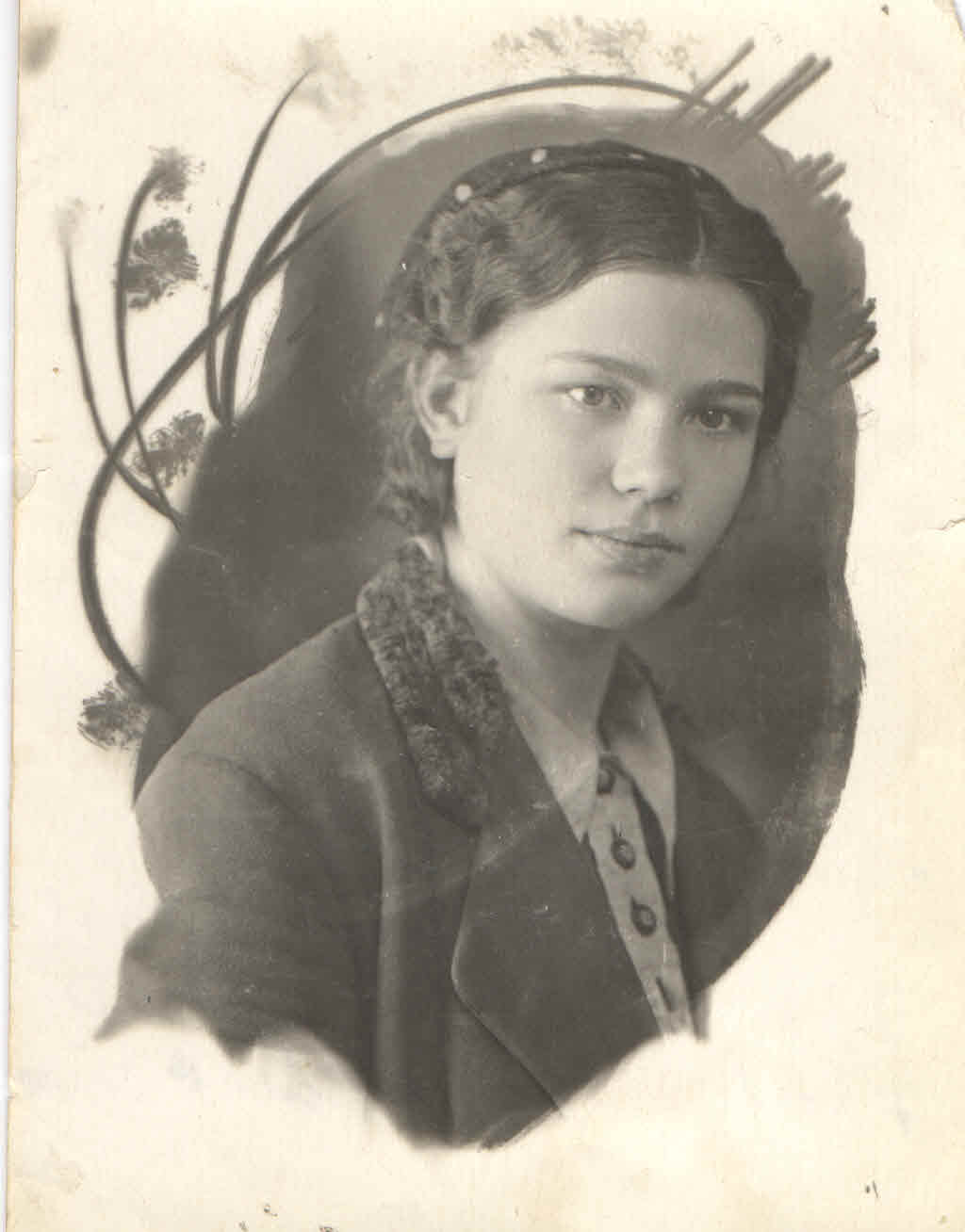 